Муниципальное общеобразовательное учреждение«Невонская средняя общеобразовательная школа №2»Лагерь с дневным пребыванием детей «Одуванчик»ПРОГРАММА ДЕЯТЕЛЬНОСТИ ЛЕТНЕГО ЛАГЕРЯС ДНЕВНЫМ ПРЕБЫВАНИЕМ ДЕТЕЙ«МЫ ЖИВЁМ В ГОСТЯХ У ЛЕТА»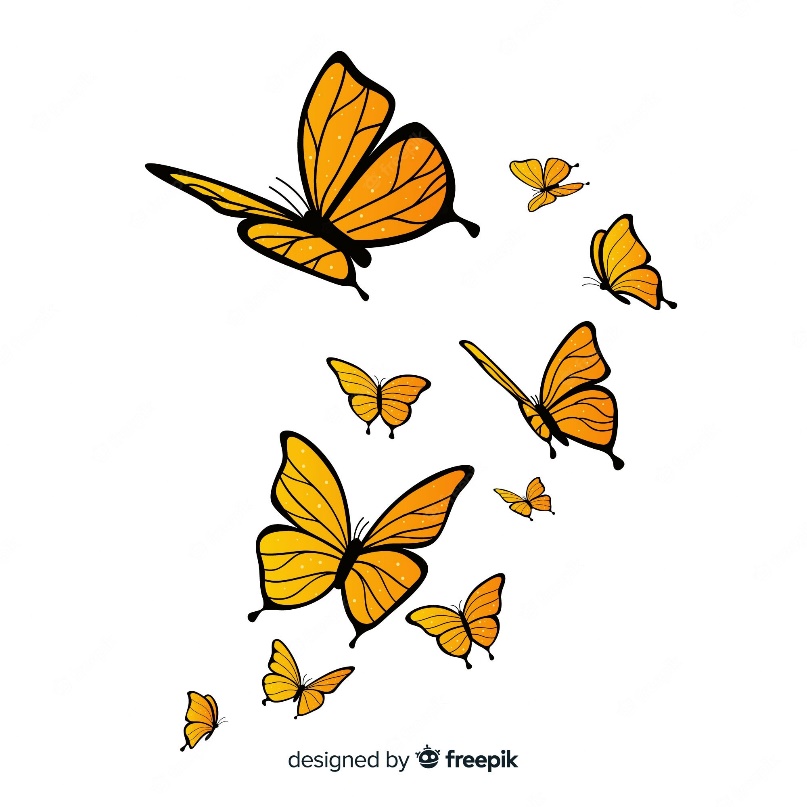 Возраст детей – 7 – 15 летСрок реализации – июнь 2022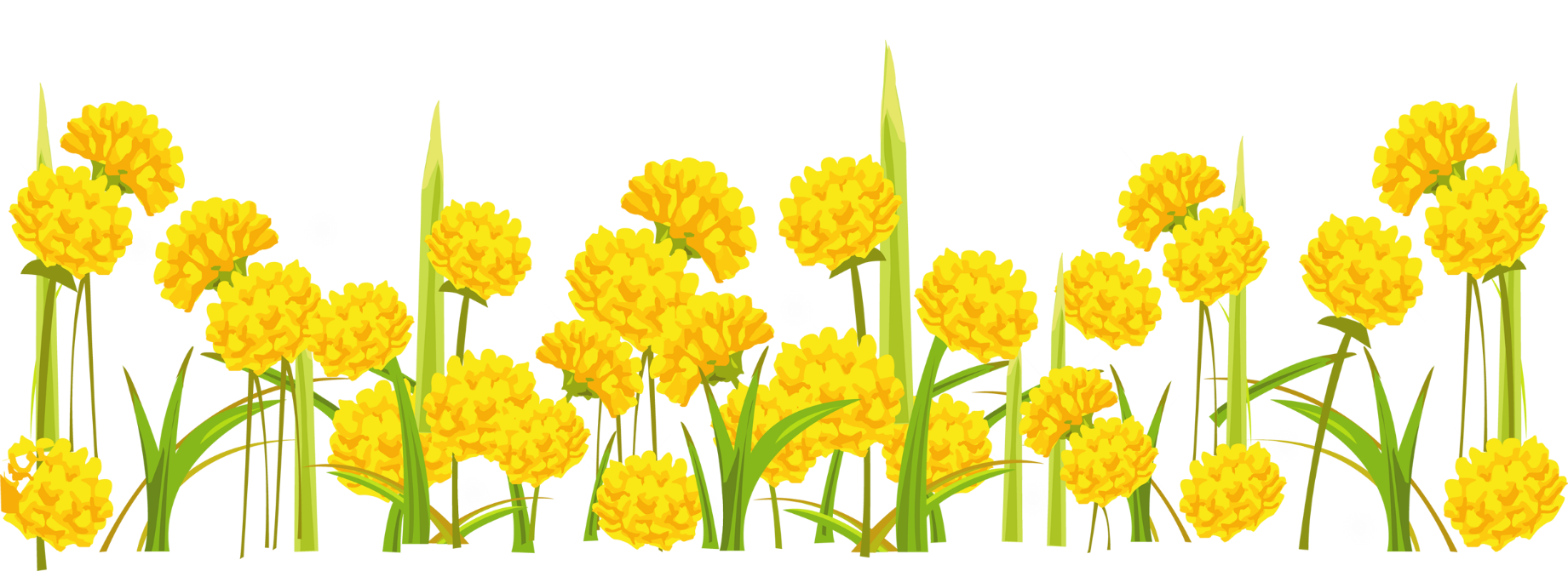 ПОЯСНИТЕЛЬНАЯ ЗАПИСКАЛагерь – это место, где каждый ребенок может состояться как уникальная личность… Лагерь – это большая, умная Игра, которая помогает детям радоваться жизни, праздновать жизнь практически ежечасно. С.А.Шмаков Июнь – начало летних каникул. Дети устали от учебной нагрузки, внеклассных мероприятий, от школы и от любимых учителей. Почему же снова они идут в школу каждый день? Что их там ждёт? Ждут их интересные дела, походы, друзья и любимые учителя. Ждёт их летний лагерь, школьный лагерь. Задача учителей – сделать отдых детей в школьном лагере содержательным, развивающим, воспитывающим, интересным. Мы надеемся, что развитый и воспитанный человек – в данном случае – наш ученик – не станет искать сомнительных друзей и развлечений. В рамках лагерной смены у педагогов появляется возможность управлять процессом неформальных взаимоотношений детей, коррективное отношение маленького человека к окружающей действительности и своему внутреннему миру. В последние годы очевидно возрастание внимания к организации летних оздоровительных лагерей. Они выполняют очень важную миссию оздоровления и воспитания детей, когда многие семьи находятся в сложных экономических и социальных условиях. Кроме того, лагеря способствуют формированию у ребят не подавляющего личность коллективизма, а коммуникативных навыков. Ежегодно для обучающихся проводится оздоровительная смена в лагере дневного пребывания на базе МОУ «Невонская СОШ №2». Обязательным является вовлечение в лагерь ребят из многодетных, неполных и малообеспеченных семей, а также детей с ОВЗ. Для того чтобы отдых сделать полноценным была разработана данная программа. В данной программе достигается синтез нескольких аспектов освоения образовательного пространства: она интегрированная по содержанию, комплексная по видам деятельности, разнообразная по формам работы. Практическое выполнение данной программы можно рассматривать и как средство реализации здоровьесберегающих технологий. По продолжительности программа является краткосрочной, т. е. реализуется в течение одной лагерной смены. АКТУАЛЬНОСТЬ ПРОГРАММЫЛетний отдых это не просто прекращение учебной деятельности ребенка. Это активная пора его социализации, продолжение образования. Именно поэтому обеспечение занятости школьников в период летних каникул является приоритетным направлением государственной политики в области образования детей и подростков. Летняя пора - активно полезная занятость является формой организации свободного времени детей разного возраста, уровня развития интеллектуальных, социальных, творческих способностей ребенка. Деятельность летнего лагеря с дневным пребыванием детей «Одуванчик» во всех её формах способствует всестороннему развитию личности ребенка, направлена на совершенствование его интеллектуального, духовного и физического развития, на приобретение навыков самостоятельной деятельности. Пребывание в летнем лагере особенно важно для современных детей, ограниченных в движении, в количестве физической работы, склонных к пассивному отдыху: компьютерные игры, телевидение. Для педагогов летний лагерь – прекрасная возможность лучше узнать своих воспитанников, познакомиться с их миром, проблемами и увлечениями Добрая атмосфера взаимовыручки, азарт в решении повседневных проблем, увлеченность общим делом, интерес к жизни лагеря втягивает любых, даже самых неподдающихся детей из неблагополучных семей. Просто на них действует совершенно новая обстановка и люди, которые чувствуют себя очень уверенно в любых, даже экстремальных ситуациях. Основная идея программы - представление возможностей для раскрытия творческих способностей ребенка, создание условий для самореализации потенциала детей в результате совместной деятельности. Данная программа предусматривает организацию летнего отдыха и оздоровления детей в условиях лагеря дневного пребывания. Принимая во внимание эмоционально – психические перегрузки ребенка в школе и семье, перед воспитателями стоит цель организации эффективной оздоровительной работы с детьми. Программа включает в себя разноплановую деятельность, объединяет различные направления оздоровления, образования, воспитания в условиях лагеря. Программа ориентирована на работу в разновозрастном детском коллективе. Направления программы основываются на формировании мотивации к здоровому образу жизни, продолжении знакомства с окружающим миром и, конечно же, оздоровлении и закаливании детей. Оздоровления и занятости детей была вызвана:  повышением спроса родителей и детей на организованный отдых школьников;  модернизацией старых форм работы и введением новых;  необходимостью использования богатого творческого потенциала детей и педагогов в реализации цели и задач программы. Эффективное управление в современном лагере – это главная основа его существования и непременное условие развития. Воспитателями в лагере работают квалифицированные педагоги из числа учителей школы. Решению поставленных задач помогают условия, созданные в школе для работы лагеря: игровые комнаты, стадион спортивный городок и спортивные площадки, библиотека. Центром воспитательной работы лагеря является ребенок и его стремление к реализации. Пребывание здесь для каждого ребенка – время получения новых знаний, приобретения навыков и жизненного опыта. Данная программа по своей направленности является комплексной, т. е. включает в себя разноплановую деятельность, объединяет различные направления оздоровления, отдыха и воспитания детей в условиях оздоровительного лагеря. Ключевая идея программы деятельности: Лето (как персонаж) пригласило к себе в гости всех детей лагеря и каждый день оно знакомит их со своими любимыми и интересными местами  Пригорок Путешественников,  Скамейка Друзей,  Поляна Сказок и др. В игровой форме ежедневно реализуются различные направления воспитательной работы:  краеведческо-патриотическое – Мостик Краеведов; Парк Юбилеев; Дорога Памяти;  оздоровительное и ПДД – Карусель Спортсменов, Река Здоровья; Аттракцион Байкеров;  экологическое – Лужайка Зелёных, Поле Романтиков;  нравственно-эстетическое – Сад Песни, Радуга Фантазёров и т.д. В гостях у Лета выбирается и утверждается своя символика: Флаг – флаг лагеря «Одуванчик». Гимн смены – песня «Мы живём в гостях у Лета». Девиз смены – «Мы живём в гостях у Лета, Мы живём в краю чудес, Здесь для скуки места нету, А восторгов - до небес!» В гостях у Лета есть свои правила поведения (законы и правила жизни лагеря). На территории Лета проживают 3 отряда со своей символикой, девизами, уголками. В названиях отрядов детям предлагается отразить летнюю тематику, например, «Лучики солнца», «Апельсин» и др. Организующим началом в деятельности лагеря является утренняя линейка, на которую приходит Лето (костюмированный персонаж) и сообщает программу дня. В конце дня подводятся итоги (заполняется экран настроения, награждаются активисты дня). Программа ориентирована на младший и средний школьный возраст. ЦЕЛЬ: Создание оптимальных условий, обеспечивающих полноценный отдых детей, их оздоровление и творческое развитие. ЗАДАЧИ:  создание воспитательной среды в активном общении с природой, способствующих укреплению здоровья детей как жизненно важной ценности и сознательному стремлению к ведению здорового образа жизни;  развитие личности ребенка, раскрытие его способностей на основе удовлетворения интересов (прежде всего духовных и интеллектуальных);  приобщение детей к разнообразному социальному опыту: создание в лагере стиля отношений подлинного сотрудничества, содружества, сотворчества; участие в управлении детским оздоровительным лагерем;  снижение детского травматизма и предупреждение детской преступности;  воспитание детей на традициях национальной культуры и общественных ценностях;  создание теплой, комфортной эмоциональной атмосферы смены. МЕТОДИЧЕСКИЕ ОСНОВЫ И ПРИНЦИПЫ РАБОТЫМетодической базой для проектирования воспитательной работы в лагере являются достижения отечественной лагерной педагогики и методики воспитания. Воспитателями разработан комплексный подход к организации работы с детьми в лагере на основе разнообразия видов и форм деятельности, отказа от излишнего увлечения массовыми мероприятиями, от авторитарного принуждения, внимания к личностному росту каждого ребенка. Программа летнего лагеря с дневным пребыванием детей «Одуванчик» опирается на следующие принципы: Принцип гуманизации отношений  уважительные демократические отношения между взрослыми и детьми;  уважение и терпимость к мнению детей;  самоуправление в сфере досуга;  создание ситуаций успеха;  приобретение опыта организации коллективных дел и самореализация в ней;  защита каждого члена коллектива от негативного проявления и вредных привычек;  создание ситуаций, требующих принятия коллективного решения;  формирование чувства ответственности за принятое решение, за свои поступки и действия. Принцип соответствия типа сотрудничества психологическим возрастным особенностям учащихся и типу ведущей деятельности Результатом деятельности воспитательного характера в летнем пришкольном оздоровительном лагере «Одуванчик» является  сотрудничество ребенка и взрослого, которое позволяет воспитаннику лагеря почувствовать себя творческой личностью. Принцип дифференциации воспитания Дифференциация в рамках летнего оздоровительного лагеря предполагает:  отбор содержания, форм и методов воспитания в соотношении с индивидуально-психологическими особенностями детей;  создание возможности переключения с одного вида деятельности на другой в рамках смены (дня);  взаимосвязь всех мероприятий в рамках тематики дня;  активное участие детей во всех видах деятельности. Принцип комплексности оздоровления и воспитания ребёнка. Данный принцип может быть реализован при следующих условиях:  необходимо чёткое распределение времени на организацию оздоровительной и воспитательной работы;  оценка эффективности пребывания детей на площадке должна быть комплексной, учитывающей все группы поставленных задач. Принцип гармонизации сущностных сил ребёнка, его интеллектуальной, физической, эмоционально-волевой сфер с учётом его индивидуальных и возрастных особенностей. Этот принцип может быть реализован при следующих условиях:  вариантности выбора способа реализации в различных видах деятельности;  сочетание форм работы, учитывающих возрастные особенности детей;  постоянной коррекции воздействий на каждого ребёнка с учётом изменений, происходящих в его организме и психике. Принцип интегративно-гуманитарного подхода. Этот принцип определяет пять «граней»:  грань личностного восприятия («это затрагивает или может затрагивать лично меня»);  грань сопричастности («этого достигли ребята, это им нужно – значит, это доступно и нужно мне»);  грань глобального восприятия («это нужно знать всем – значит это важно и для меня; это относится к общечеловеческим ценностям»);  грань ориентации на консенсус («Я признаю за другим право иметь свою точку зрения, я могу поставить себя на место других, понять их проблемы»);  грань личной ответственности («я отвечаю за последствия своей деятельности для других людей и для природы»). Принцип уважения и доверия. Этот принцип может быть реализован при следующих условиях:  добровольного включения ребёнка в ту или иную деятельность;  доверие ребёнку в выборе средств достижения поставленной цели, в основном на вере в возможность каждого ребёнка и его собственной вере в достижении негативных последствий в процессе педагогического воздействия;  в учёте интересов учащихся, их индивидуальных вкусов. Принцип открытости.  Участие в процессе воспитания максимального количества институтов и людей. ОБЪЕКТИВНЫЕ ФАКТОРЫ РАБОТЫМодель лагеря имеет ряд объективных факторов, которые и определяют специфику её работы: 1. Временный характер детского объединения. 2. Разнообразная деятельность – насыщенность всего периода разноплановой интересной деятельностью делают пребывание в лагере очень привлекательным для детей, которые в силу своего возраста стремятся «попробовать всё и успеть везде». В летнем оздоровительном лагере предлагается самый разнообразный спектр занятий. 3. Интенсивность освоения детьми различных видов деятельности – заинтересованность ребёнка каким-либо делом посредством достижения последующего определённого положительного результата. В этом смысле личностно-ориентированный подход означает, что степень интенсивности должна быть адекватна индивидуальным возможностям человека. 4. Изменение позиции ребёнка – своеобразное разрушение прежнего, подчас негативного, стереотипа поведения. 5. Природно-климатическая база – природное окружение, чистый воздух является важной составляющей успеха лагеря. 6. Чёткий режим жизнедеятельности – максимальное использование природноклиматических факторов, рациональная организация всей жизнедеятельности детей. ЭТАПЫ РЕАЛИЗАЦИИ ПРОГРАММЫI этап. Подготовительный – апрель - май Этот этап характеризуется тем, что за 2 месяца до открытия пришкольного летнего оздоровительного лагеря начинается подготовка к летнему сезону. Деятельностью этого этапа является:  проведение совещаний при директоре и заместителе директора по воспитательной работе по подготовке школы к летнему сезону;  издание приказа по школе о проведении летней кампании;  разработка программы деятельности пришкольного летнего оздоровительного лагеря с дневным пребыванием детей «Одуванчик»;  подготовка методического материала для работников лагеря;  отбор кадров для работы в пришкольном летнем оздоровительном лагере;  составление необходимой документации для деятельности лагеря (план-сетка, положение, должностные обязанности, инструкции т.д.) II этап. Организационный – июнь Этот период короткий по количеству дней, всего лишь 2-3 дня. Основной деятельностью этого этапа является:  встреча детей;  запуск программы;  знакомство с правилами жизнедеятельности лагеря. III этап. Практический – июнь Основной деятельностью этого этапа является:  реализация основной идеи смены;  вовлечение детей и подростков в различные виды коллективно- творческих дел;  работа творческих мастерских. IV этап. Аналитический – июль Основной идеей этого этапа является:  подведение итогов смены;  выработка перспектив деятельности организации;  анализ предложений, внесенных детьми, родителями, педагогами, по деятельности летнего оздоровительного лагеря в будущем. УСЛОВИЯ РЕАЛИЗАЦИИ ПРОГРАММЫНормативно-правовая база Федерального уровня Федеральный закон от 28 декабря 2016 г. N 465-ФЗ «О внесении изменений в отдельные законодательные акты Российской Федерации в части совершенствования государственного регулирования организации отдыха и оздоровления детей», Трудовой кодекс Российской Федерации» от 30.12.2001 № 197-ФЗ (ред. от 30.12.2015); Федеральный закон от 29.12.2012 № 273-ФЗ «Об образовании в Российской Федерации»; Федеральный закон от 24.07.1998 № 124-ФЗ «Об основных гарантиях прав ребенка в Российской Федерации» (ред. от 28.11.2015); Федеральный закон от 24.11.1996 г. №132-ФЗ «Об основах туристской деятельности в Российской Федерации»; Постановление Главного государственного санитарного врача Российской Федерации от 19 апреля 2010 г. N 25 «Об утверждении СанПиН 2.4.4.2599-10 «Гигиенические требования к устройству, содержанию и организации режима в оздоровительных учреждениях с дневным пребыванием детей в период каникул») (зарегистрировано Минюстом России 26 мая 2010 г., рег. N 17378); Постановление Правительства РФ от 17.12.2013 № 1177 «Об утверждении Правил организованной перевозки группы детей автобусами» (с изменениями от 23.12.2017№1621); Постановление Правительства РФ от 17.12.2013 № 1176 «О Правилах дорожного движения» (с изменениями от 23.12.2017№1621); Приказ Министерства образования и науки РФ от 13 июля 2017 г. № 656 «Об утверждении примерных положений об организациях отдыха детей и их оздоровления»; Приказ Минздравсоцразвития России от 16.04.2012 №363-н «Об утверждении Порядка оказания медицинской помощи несовершеннолетним в период оздоровления и организованного отдыха»; Национальный стандарт РФ ГОСТ Р 52887-2007 «Услуги детям в учреждениях отдыха и оздоровления»; «Методические рекомендации по обеспечению санитарно-эпидемиологического благополучия и безопасности перевозок организованных групп детей автомобильным транспортом» (утв. Роспотребнадзором, МВД РФ 21.09.2006). Перечень локальных актов Приказ органа местного самоуправления об организации отдыха и оздоровления детей; Приказ директора образовательной организации об открытии лагеря; Санитарно-эпидемиологическое заключение, выданное территориальным отделением Федеральной службы по надзору в сфере защиты прав потребителей и благополучия человека; Акт приемки оздоровительного учреждения межведомственной комиссией. Документация, необходимая для функционирования лагеря Заявления родителей (с резолюцией директора школы); Договор об организации отдыха и оздоровления ребенка; Медицинские документы детей (в медицинском кабинете); Медицинские книжки сотрудников; Книга приказов по лагерю (должна быть прошнурована, пронумерована и опечатана); Книга педсоветов; Книга учета посещений лагеря комиссиями; График работы педагогического коллектива; Программа на смену; План работы на смену, на каждый день с указанием ответственных за проведение мероприятий; Табель учета рабочего времени педагогических работников; Договор на вывоз бытовых отходов (копия); Социальный экран (многодетные, матери-одиночки, социально незащищенные семьи, дети группы «риска»); Заявления родителей на отсутствие ребенка; Журнал инструктажа по охране труда (записи ведутся в соответствии с планом мероприятий в лагере); Должностные инструкции (начальника лагеря, воспитателя, инструктора по физической культуре, других возможных сотрудников лагеря); Инструкции по охране труда (при проведении экскурсии, прогулок, массовых мероприятий перевозке обучающихся, воспитанников автомобильным транспортом). Материально-технические условия предусматривают: Методические условия предусматривают:  наличие необходимой документации, программы, плана;  проведение инструктивно-методических сборов с педагогами до начала лагерной смены;  коллективные творческие дела;  творческие мастерские;  индивидуальная работа;  тренинги;  деловые и ролевые игры. МЕХАНИЗМ СОЦИАЛЬНОГО ПАРТНЕРСТВА МЕТОДИЧЕСКОЕ СОПРОВОЖДЕНИЕ ПРОГРАММЫОсновными методами организации деятельности являются:  Метод игры (игры отбираются воспитателями в соответствии с поставленной целью).  Методы театрализации.  Методы состязательности (распространяется на все сферы творческой деятельности).  Метод коллективной творческой деятельности (КТД).  Проведение воспитательно-профилактической работы с детьми в целях предотвращения или устранения негативных психологических факторов.  Беседы с детьми по налаживанию и поддерживанию их межличностных взаимоотношений. ФОРМЫ И МЕТОДЫ РАБОТЫПознавательные беседы – проводятся с целью ознакомления детей с новым материалом. Словесные, настольно-печатные игры – организуются с целью закрепления и как форма проведения занятия (ознакомление с окружающим, продуктивные виды деятельности). Подвижные игры – проводятся для смены деятельности на занятиях, может и проводится и в конце занятия. Целевые прогулки, экскурсии – проводятся с целью ознакомления с окружающим. Вопросы проблемного и исследовательского характера – используются для развития мышления, умения рассуждать, высказывать свои мысли, делать выводы, вести наблюдения. Викторины – проводятся с целью закрепления пройденного материала. Метод моделирования – используется для развития у детей умения работать по схемам. Инсценировки сказок – проводятся для ознакомления детей со сказкой, снятия напряжения. Проведение праздников – проводятся с целью закрепления материала и создания положительных эмоций у детей. Рисование сюжетов национальных сказок, орнаментов - проводится с целью развития памяти, воображения, мышления, закрепления названий элементов орнаментов народов России. Работа с семьей - проводится с целью привлечения родителей к совместной деятельности: участие в викторинах, развлечениях, семинарах, организация туристического похода, экскурсий. СХЕМА УПРАВЛЕНИЯ ПРОГРАММОЙУчастниками данной программы являются дети в возрасте от 6 до 15 лет различных социальных групп. Для организации работы по реализации программы смены: -проводятся ежедневные планерки начальника лагеря, воспитателей и вожатых; -составляются планы работы воспитателей, где отражаются и анализируются события и проблемы дня; -сотрудники обеспечиваются методической литературой, инструментарием по проведению тренинговых мероприятий, тематических мероприятий и т. д.; -проводятся инструктажи с воспитателями по охране жизни здоровья; мероприятий по профилактике детского травматизма и здорового образа жизни. СИСТЕМА КОНТРОЛЯ ЗА РЕАЛИЗАЦИЕЙ ПРОГРАММЫПРЕДПОЛАГАМЫЕ РЕЗУЛЬТАТЫВ ходе реализации данной программы ожидается:  общее оздоровление воспитанников, укрепление их здоровья;  укрепление физических и психологических сил детей, развитие лидерских и организаторских качеств, приобретение новых знаний, развитие творческих способностей, детской самостоятельности и самодеятельности;  получение участниками смены умений и навыков индивидуальной и коллективной творческой и трудовой деятельности, социальной активности;  развитие коммуникативных способностей и толерантности;  снижение темпа роста негативных социальных явлений среди детей;  воспитание негативного отношения к вредным привычкам;  повышение творческой активности детей путем;  повышение творческой активности детей путем вовлечения их в социально-значимую деятельность;  повышение общей культуры учащихся, привитие им социально-нравственных норм;  личностный рост участников смены;  создание благоприятных условий для оздоровления детей, их эстетического, патриотического и нравственного развития через сотрудничество с учреждениями дополнительного образования;  педагоги стараются создать атмосферу комфортности для каждого ребенка. КРИТЕРИИ ЭФФЕКТИВНОСТИ РЕАЛИЗАЦИИ ПРОГРАММЫ Критерии эффективности:  эмоциональное состояние детей;  личностный рост;  физическое и психологическое здоровье;  приобретение опыта общения со сверстниками;  самореализация в творческой и познавательной деятельности;  благоприятный психологический климат в детском и взрослом коллективах;  удовлетворенность детей. Чтобы оценить эффективность данной программы с воспитанниками лагеря проводится постоянный мониторинг, промежуточные анкетирования. Каждый день ребята заполняют экран настроения, что позволяет организовать индивидуальную работу с детьми. Разработан механизм обратной связи. Мониторинг - карта - форма обратной связи, которая позволяет судить об эмоциональном состоянии детей ежедневно. Это итог дня. В конце дня отряды заполняют мониторинг - карты, записывая туда позитив и негатив за день, благодарности, предложения. В конце дня и недели педагоги анализируют качество и содержание своей работы по результатам обратной связи. Дополнительно для анализа работает листок откровения. Он служит для того, чтобы получить от детей отзыв о проведенных мероприятиях, жизни в лагере. Листок откровений постоянно висит на территории лагеря, сделать там запись может каждый. ВИДЫ И НАПРАВЛЕНИЯ ДЕЯТЕЛЬНОСТИСОДЕРЖАНИЕ ПРОГРАММЫОрганизационно-педагогическая деятельность - комплектование штата лагеря кадрами; - участие в семинарах по организации летнего отдыха для начальников лагерей; - совещание при заведующим филиала, зам. заведующим филиала по УВР по организации летнего отдыха учащихся; - проведение инструктажей с воспитателями по технике безопасности и охране здоровья детей; - проведение родительских собраний «Занятость учащихся летом» Оздоровительная работа Основополагающими идеями в работе с детьми в пришкольном летнем лагере является сохранение и укрепление здоровья детей, поэтому в программу включены следующие мероприятия - ежедневный осмотр детей медицинским работником; - утренняя гимнастика; - принятие солнечных и воздушных ванн (в течение всего времени пребывания в лагере); - организация пеших экскурсий; - организация здорового питания детей; - организация спортивно-массовых мероприятий: спортивные эстафеты, подвижные спортивные игры. Работа по сплочению коллектива воспитанников Для повышения воспитательного эффекта программы и развития коммуникативных способностей с детьми проводятся: - Коммуникативные игры «Тутти-фрутти», «Снежный ком», «Назовись» и др. - Игры на выявление лидеров «Верёвочка», «Карабас» и др. - Игры на сплочение коллектива «Зоопарк – 1», «Заколдованный замок», «Шишки, жёлуди, орехи», «Казаки-разбойники», «Да» и «Нет» не говори!», «Хвост дракона», «Зоопарк-2» и др. Профилактические мероприятия и мероприятия по предупреждению чрезвычайных ситуаций и охране жизни детей в летний период - Инструктажи для детей: «Правила пожарной безопасности», «Правила поведения детей при прогулках и походах», «Безопасность детей при проведении спортивных мероприятий», «Правила безопасного поведения на водных объектах и оказания помощи пострадавшим на воде» и др. - Беседы: «Солнце, воздух и вода – наши лучшие друзья!», «Осанка – основа красивой походки», «Опасности лета», «Правильное питание», «Аптека под ногами». «Как поднять себе настроение!», «Путешествие в страну Витаминию», «Чем вредно переедание», «Азбука здоровья», разучивание комплекса лечебной оздоровительной гимнастики, «Зеленая аптечка» первая помощь при укусах насекомых», «Значение спорта в жизни человека», «Чтоб всегда красивым быть, надо…», «Вредные привычки и их последствия для организма», «Если хочешь быть здоров – закаляйся!», «В здоровом теле – здоровый дух», «Молоко – чемпион!», «Как снять усталость с ног» - Инструкции по основам безопасности жизнедеятельности: «Один дома», «Безопасность в доме», «Правила поведения с незнакомыми людьми», «Правила поведения и безопасности человека на воде», «Меры доврачебной помощи», «Безопасный путь в лагерь и из лагеря», тренировка по экстренной эвакуации персонала и воспитанников лагеря при пожаре, «Законы безопасности в лагере «Одуванчик», «Правила поведения детей при прогулках и походах», «Правила поведения при угрозах по телефону, SMS, в транспорте» -встреча с участковым оперуполномоченным, «Правила поведения при захвате в заложники», «Правила езды на велосипеде», «Безопасное поведение во время стихийных бедствий», ««Безопасность в доме» Мероприятия на развитие творческих способностей: Оформление отрядных уголков, стенных газет, ярмарка идей и предложений; загадки, кроссворды, ребусы, Игра-квест «Вместе весело шагать!» - 1 июня День защиты детей, КТД «Кто кого или подросток в мире вредных привычек» (для старшей группы), «Пять звёзд» игра по теме «Мы за здоровый образ жизни», Интеллектуальная игра «Разноцветная капель», «Вот оно - какое наше лето!» - театрализованное открытие лагерной смены в «Родничке», КТД «Парад вредных привычек» (для младших групп), «Поколение NEXT» - экологическая агитбригада, «Уроки Айболита» - экологическая сказка, «Дорожный лабиринт» - час учебы по ПДД (совместно с работниками ГИБДД), КТД «Школа безопасности», «Поезд в будущее» - антинаркотическая акция, КТД «Я эту землю Родиной зову» (история села Терское, традиции, обычаи). «Давайте познакомимся: А.С.Пушкин» и др. Развлекательные мероприятия: Конкурсно-развлекательная программа «Ура! Каникулы!», «Успех приносит каждый» интеллектуальное лото по ПДД (старшая группа), «Веселый перекресток» - загадочный турнир (младшая группа), конкурсная программа «Мисс лагеря, мистер лагеря». «Ухохочешься!» - КПМ – конкурс пантомимного мастерства, КТД «Скоморошина» - игровая программа, портретная галерея – выставка портретов друзей по лагерю, игра по станциям «В стране чудес», музыкальная гостиная (караоке), посещение видеосалона, «Расстаются друзья…» - театрализованное закрытие лагерной смены, игра «Утро неожиданностей», конкурсная программа «Спортивная толкучка», малая спартакиада под девизом: «Мы за здоровый образ жизни», «Сильные, смелые ловкие» - соревнования в личном зачете, спортивный праздник «Скакалка, обруч и я – дружная семья» и др. Итоговая выставка поделок, рисунков воспитанников летнего оздоровительного лагеря. Работа по привитию навыков самоуправления: - выявление лидеров, генераторов идей (игра «Киностудия»); - распределение обязанностей в отряде; - закрепление ответственных по различным видам поручений; - дежурство по столовой, игровым площадкам; Программа основывается на двух главных положениях: а) максимально удовлетворить потребности ребёнка, признавая, что каждый ребёнок индивидуальность, имеющая свои тенденции развития. Это означает, что программа должна соответствовать интересам каждого из его членов. То, то для одного является желанным, для другого может быть второстепенным, способности одного могут значительно отличаться от способностей другого б) способствовать постепенному интегрированию ребёнка в общество, что можно осуществить, поощряя ребёнка к саморазвитию позволяя демонстрировать ему свои знания и навыки, способность к адаптации, используя при этом источники социального взаимодействия, сотрудничества. ЛИТЕРАТУРААфанасьев С.П. Коморин С.В. - Что делать с детьми в загородном лагере, М.: 2009 Белоножкина О.Е. Инсценированные классные часы в начальной школе. Волгоград, Учитель, 2006 г. Голубев Н.К. Диагностика и прогнозирование воспитательного процесса. П., 1988 Гончарова Е.И., Савченко Е.В. Школьный летний лагерь. М.Вако, 2004. Григоренко Ю.Н., Кострецова У.Ю., Кипарис-2: Учебное пособие по организации детского досуга в детских оздоровительных лагерях и школе. – М.: Педагогическое общество России, 2002. Гузенко А.П. Как сделать отдых детей незабываемым праздником. Волгоград: Учитель, 2007 Жиренко О. Е. Мир праздников, шоу, викторин, - М.: «5» за знания, 2008 г. Жук Л.И. Часы веселых затей. Минск, Красиво-Принт, 2000. Зайцева О.В., Карпова Е.В. На досуге: игры в школе, дома, во дворе. Ярославль, Академия развития, 1997. Кулаченко М.П. Учебник для вожатого.– Ростов на Дону: Феникс, 2008. Лобачёва С.И., Великородная В.А. Загородный летний лагерь.– М.: ВАКО, 2008 г. Лобачева С.И. Организация досуговых, творческих и игровых мероприятий в летнем лагере.Москва: ВАКО, 2007 г. Нещерет Л.Г. Хочу быть лидером! Выпуск 4.-Н. Новгород: изд-во ООО «Педагогические технологии», 2006. Радюк Е.А. Игровые модели досуга и оздоровления детей.- Волгоград: Учитель, 2008г. Роткина Т. С., Курзова О. А., Нестеренко А. В. Уроки добра и милосердия, - О.: «Детство», 2007 г. Соколова Н. В. Лето, каникулы – путь к успеху: сборник программ и игр для детей и подростков в условиях детского оздоровительного лагеря, - О.: «Детство», 2009 г. Титов С.В. Здравствуй, лето! - Волгоград, Учитель, 2007 г. Трепетунова Л.И. и др. Летний оздоровительный лагерь: массовые мероприятия. – Волгоград: Учитель – 2007г. Филиппенко Е.В. Нескучные каникулы – игры и конкурсы в школе и загородном лагере. Ярославль, Академия развития, 2005. Шмаков С.А. Игры-шутки, игры-минутки. М., 2009 г. Шмаков С.А., Безродова Н. От игры к самовоспитанию. Сборник игр. М.; Новая школа. 1993. Шмаков С.А. Ее величество— игра. М., 1992. Шуркова Н.Е., ПитюковВ.Ю. и др. Новые технологии воспитательного процесса. М., 1994. Щуркова Н.Е. Собранье пестрых дел. Смоленск, 1998.ПрименениеИсточник финансирования и материальная базаОтветственныйКабинетыигровые комнатыМатериальная база школы.Средства на закупку канцелярских принадлежностей для творческих мастерских, отрядных дел, подготовки стендов и материалов для конкурсовНачальник лагеря, воспитатели, технический персоналСпортивные площадкиЛинейка, проведение общелагерных игр на воздухе, спартакиады, спортивные состязанияМатериальная база школыНачальник лагеря, воспитатели, технический персоналШкольный дворОтрядные дела, игры, путешествияМатериальная база школыВоспитателиШкольная библиотекаЛитература для педагогов и детей лагеряМатериальная база школыбиблиотекарьШкольная столоваяЗавтрак, обедМатериальная база школыПоварКомнаты гигиеныТуалеты, санитарный уголокМатериальная база школыНачальник лагеря, воспитатели, технический персонал№ п/пМероприятиеСрок проведенияОтветственные1Опрос родителей на выявление пожеланий по организации деятельности детского лагеряапрельНачальник лагеря2Анкетирование детей в организационный период с целью выявления их интересов, мотивов пребывания в лагеремайВоспитатель3Ежедневное отслеживание настроения детей, удовлетворенности проведенными мероприятиямиВ течение сменыНачальник лагеря, отрядные воспитатели4Анкетирование детей в конце смены, позволяющее выявить оправдание ожиданий.Последний день сменыВоспитатель5Мониторинг здоровья детей в лагере за сменуВ течение сменыНачальник лагеря, воспитатели, медицинский работникЗадачиОсновные формы работыОжидаемый результатФизкультурно-оздоровительное направление способствует формированию культуры физического здоровья, интереса к спорту, мотивирует детей на заботу о своем здоровье и активный отдых. Для успешной реализации данного блока необходимо оборудование детской площадки, приглашение учителя по физической культуре. Физические нагрузки, свежий воздух, знакомство с красивыми уголками природы, проведение оздоровительных и различных спортивно-развлекательных мероприятий способствует созданию положительного физиологического и психологического фона.Физкультурно-оздоровительное направление способствует формированию культуры физического здоровья, интереса к спорту, мотивирует детей на заботу о своем здоровье и активный отдых. Для успешной реализации данного блока необходимо оборудование детской площадки, приглашение учителя по физической культуре. Физические нагрузки, свежий воздух, знакомство с красивыми уголками природы, проведение оздоровительных и различных спортивно-развлекательных мероприятий способствует созданию положительного физиологического и психологического фона.Физкультурно-оздоровительное направление способствует формированию культуры физического здоровья, интереса к спорту, мотивирует детей на заботу о своем здоровье и активный отдых. Для успешной реализации данного блока необходимо оборудование детской площадки, приглашение учителя по физической культуре. Физические нагрузки, свежий воздух, знакомство с красивыми уголками природы, проведение оздоровительных и различных спортивно-развлекательных мероприятий способствует созданию положительного физиологического и психологического фона.Вовлечение детей в различные формы физкультурно-оздоровительной работы; Выработка и укрепление гигиенических навыков; Расширение знаний об охране здоровья.Утренняя зарядка Спортивная игры на спортивной площадке. Подвижные игры на свежем воздухе Эстафеты, спортивные мероприятия Ежедневные минутки здоровьяСоциально - активная личность, физически и психически здоровая, обладающая духовно-нравственными качествамиХудожественно-творческое направление Художественно-творческая деятельность – это особая сфера человеческой активности, в которой личность не преследует никаких других целей, кроме получения удовольствия от проявления духовных и физических сил. Основным назначением творческой деятельности в лагере является развитие креативности детей и подростков.Художественно-творческое направление Художественно-творческая деятельность – это особая сфера человеческой активности, в которой личность не преследует никаких других целей, кроме получения удовольствия от проявления духовных и физических сил. Основным назначением творческой деятельности в лагере является развитие креативности детей и подростков.Художественно-творческое направление Художественно-творческая деятельность – это особая сфера человеческой активности, в которой личность не преследует никаких других целей, кроме получения удовольствия от проявления духовных и физических сил. Основным назначением творческой деятельности в лагере является развитие креативности детей и подростков.Приобщение детей к посильной и доступной деятельности в области искусства, воспитывая у детей потребность, вносить элементы прекрасного в окружающую среду, свой быт. Формирование художественноэстетического вкуса, способности самостоятельно оценивать произведения искусства, свой труд. Развитие творческих способностей детей.Оформление отряда «Наш отрядный дом», Конкурс рисунков «Как я провел лето» и др. Конкурсные программы «Праздник лета», «Скоморошина» и др. Творческие конкурсы («Ой, подруга дорогая» - конкурс частушек, «Эй, дубинушка, ухнем» фестиваль шумовых оркестров и др.) Игровые творческие программы («Вместе весело шагать» и др.) Стартинейджер «Танцуй пока, молодой» Творческие игры на занятиях в кружках Выставки, ярмаркиРазвитое чувство прекрасного. Умение найти себя в творчестве. Массовое участие в культурном досуге.Трудовое направление Трудовое воспитание есть процесс вовлечения детей в разнообразные педагогически организованные виды общественно полезного труда с целью передачи им минимума трудовых умений навыков, развития трудолюбия, других нравственных качеств, эстетического отношения к целям, процессу и результатом труда.Трудовое направление Трудовое воспитание есть процесс вовлечения детей в разнообразные педагогически организованные виды общественно полезного труда с целью передачи им минимума трудовых умений навыков, развития трудолюбия, других нравственных качеств, эстетического отношения к целям, процессу и результатом труда.Трудовое направление Трудовое воспитание есть процесс вовлечения детей в разнообразные педагогически организованные виды общественно полезного труда с целью передачи им минимума трудовых умений навыков, развития трудолюбия, других нравственных качеств, эстетического отношения к целям, процессу и результатом труда.Формирование трудовых навыков и их дальнейшее совершенствование, постепенное расширение содержания трудовой деятельности Воспитание у детей личностных качеств: привычки к трудовому усилию, ответственности, заботливости, бережливости, готовности принять участие в труде.Формирования положительных взаимоотношений между детьми в процессе трудаБытовой самообслуживающий труд (дежурство по столовой, по отряду) Общественно значимый труд Экологическая акция «Сделаем МИР чище!» Конкурс рисунков «Поможем нашей планете»Личность, способная к свободному созидательному трудуПознавательное направление В условиях летнего отдыха у ребят не пропадает стремление к познанию нового, неизвестного, просто это стремление к познанию нового, неизвестного, реализуется в других, отличных от школьного урока, формах. С другой стороны, ребята стремятся к практической реализации тех знаний, которые дала им школа, окружающая среда Познавательное направление В условиях летнего отдыха у ребят не пропадает стремление к познанию нового, неизвестного, просто это стремление к познанию нового, неизвестного, реализуется в других, отличных от школьного урока, формах. С другой стороны, ребята стремятся к практической реализации тех знаний, которые дала им школа, окружающая среда Познавательное направление В условиях летнего отдыха у ребят не пропадает стремление к познанию нового, неизвестного, просто это стремление к познанию нового, неизвестного, реализуется в других, отличных от школьного урока, формах. С другой стороны, ребята стремятся к практической реализации тех знаний, которые дала им школа, окружающая среда Расширение знаний детей и подростков об окружающем мире; Удовлетворение потребности ребенка в реализации своих знаний и умений.Экскурсии, походы Беседы, лекции «Территория безопасности» Викторина «Край мой»Личность, свободно общающаяся со старшими и сверстникамиПатриотическое направлениеПатриотическое воспитание предусматривает воспитательные мероприятия, связанные с историей России, изучением духовно нравственных традиций и истории родного края, села.Патриотическое направлениеПатриотическое воспитание предусматривает воспитательные мероприятия, связанные с историей России, изучением духовно нравственных традиций и истории родного края, села.Патриотическое направлениеПатриотическое воспитание предусматривает воспитательные мероприятия, связанные с историей России, изучением духовно нравственных традиций и истории родного края, села.Воспитание школьников гражданами своей Родины, знающими и уважающими свои корни, культуру, традиции своей семьи, школы, родного края; от воспитания любви к родной школе и отчему дому к формированию гражданского самосознания, ответственности за судьбу Родины; Удовлетворение потребности ребенка в реализации своих знаний и умений. Приобщение к духовным ценностям российской историиФлешмоб «12 июня – День России» Посещение школьного музея Подвижные народные игры (Лапта, городки); Игра-вертушка «Россия – моя страна!» «А ты радуйся, белая берёзонька» - Зеленые Святки Митинг «Свеча Памяти» «И помнит мир спасённый…» театрализованное представление Отрядные часы, расширяющие кругозор детей, помогающие ребенку осмыслить свое место в природе и усвоить такие ценности как «Отечество», «Семья»личность, любящая свою большую и малую родину, готовая защищать интересы своего ОтечестваДосуговое направление Досуговая деятельность – это процесс активного общения, удовлетворения потребностей детей в контактах, творческой деятельности, интеллектуального и физического развития ребенка, формирования его характера. Организация досуговой деятельности детей – один из компонентов единого процесса жизнедеятельности ребенка в период пребывания его в лагере.Досуговое направление Досуговая деятельность – это процесс активного общения, удовлетворения потребностей детей в контактах, творческой деятельности, интеллектуального и физического развития ребенка, формирования его характера. Организация досуговой деятельности детей – один из компонентов единого процесса жизнедеятельности ребенка в период пребывания его в лагере.Досуговое направление Досуговая деятельность – это процесс активного общения, удовлетворения потребностей детей в контактах, творческой деятельности, интеллектуального и физического развития ребенка, формирования его характера. Организация досуговой деятельности детей – один из компонентов единого процесса жизнедеятельности ребенка в период пребывания его в лагере.Вовлечь как можно больше ребят в различные формы организации досуга. Организовать деятельность творческих мастерских.Мероприятия различной направленности Игры Проведение праздников, вечеров, конкурсов, ток-шоу и т.д. Тематические сборы и линейкиЛичность, творчески проводящая свободное время.